РЕШЕНИЕСовета народных депутатов муниципального образования «Мамхегское сельское поселение»От 03.06. 2019 года  №51                                                                          а. Мамхег «О внесении изменении и дополнении в решение от 15.11.2018г. №33 «О налоге на имущество физических лиц на 2019 год»       В соответствии с Федеральными законами от 6 октября . № 131-ФЗ «Об общих принципах организации местного самоуправления в Российской Федерации» от 03 августа  2018 г. № 334-ФЗ «О внесении изменений в статью 52 части первой и часть вторую Налогового кодекса Российской Федерации, руководствуясь Уставом Совет народных депутатов муниципального образования «Мамхегское сельское поселение» РЕШИЛ:         1.Внести в решение №33 от 15.11.2018 года «О налоге на имущество физических лиц на 2019 год» следующие изменения и дополнения:1)Пункт 3 изложить в новой редакции: 3. Установить следующие налоговые ставки по налогу:1) 0,1 процента в отношении:жилых домов, частей жилых домов, квартир, частей квартир, комнат;объектов незавершенного строительства в случае, если проектируемым назначением таких объектов является жилой дом;единых недвижимых комплексов, в состав которых входит хотя бы один жилой дом;(гаражей и машино-мест, в том числе расположенных в объектах налогообложения, указанных в подпункте 2 настоящего пункта;хозяйственных строений или сооружений, площадь каждого из которых не превышает 50 квадратных метров и которые расположены на земельных участках, предоставленных для ведения личного подсобного, дачного хозяйства, огородничества, садоводства или индивидуального жилищного строительства.2) В пункте 3.1.  цифру 2 заменить на цифру 1 и распространяется на правоотношениях, возникшие с 01 января 2017г.         2.Настоящее решение опубликовать или обнародовать в районной газете «Заря» и разместить на официальном сайте сельского поселения .          3. Настоящее решение вступает в силу со дня опубликования или обнародования.Глава муниципального образования«Мамхегское сельское поселение»                                                     Р.А. ТахумовРЕСПУБЛИКА АДЫГЕЯСовет народных депутатовМуниципального образования«Мамхегское сельское поселение»385440, а. Мамхег, ул.Советская, 54а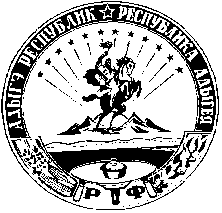 АДЫГЭ РЕСПУБЛИКМамхыгъэ муниципальнэ къоджэпсэупIэ чIыпIэм изэхэщапIэ янароднэ депутатхэм я Совет385440, къ. Мамхыгъ,ур. Советскэм ыцI, 54а